Воспитатель 1 квалификационной категории МБДОУ «Черёмушка», г. Томмот Республика Саха (Я): Каратаева Наталья Аркадьевна.Физкультурное занятие с использованием нестандартного оборудованияв старшей группе. Занятие: «Круговая тренировка в парах».Программное содержание:Образовательные задачи:Помочь детям ощутить радость, удовольствие от совместной двигательной деятельности: работа в парах;Формировать умение выполнять движение в паре: высокий-маленький, девочка-мальчик.Совершенствовать умения детей в сохранении устойчивого равновесия; в перебрасывании набивного мяча, в прыжках на 2-х ногах, в ползании.Умение выполнять движения по сигналу воспитателя.Развивающие:Совершенствовать  умения детей ритмично двигаться в соответствии с характером музыки,  развивать координацию движений.Добиваться уверенного и активного выполнения техники основных движений.Развивать глазомер, ловкость, чувство равновесия, силу.Умение ориентироваться в пространстве.Воспитательные:Воспитывать морально-волевые качества: выдержку, внимание, сосредоточенность, настойчивость в достижении положительных результатов.Коммуникативные отношения.Воспитывать интерес к физкультуре через использование нестандартного спортивного оборудования.Ход занятия.Воспитатель:Ну, ребята, просыпайтесь, и ко мне все собирайтесь.Вы мне друзья, и я ваш друг, построим дружно тёплый круг – дети образуют круг с воспитателем и передают через руки только положительные и хорошие эмоции.Воспитатель:Быстро подтянулись, 
Друг другу улыбнулись,
Теперь  вместе подойдём,
и друг другу подмигнем!Вы сегодня  не скучайте,И друг другу  помогайте.А ну, ребята, не ленись, по-порядку становись!Дети строятся в шеренгу по 1му.Воспитатель:- Давайте громко скажем,  для чего нам нужен спорт!Дети:Спорт нам плечи расправляетСилу, ловкость нам даетОн нам мышцы развиваетНа рекорды нас зовет.А теперь пришло нам времяПоказать свои умения.Воспитатель:Равняйсь! Смирно! На 1-ый, 2-ой рассчитайсь! В шеренгу по 2 стройсь! - Налево! На месте шагом марш! По залу  парами марш! Включается музыка:  «Антошка». Дети выполняют движения по сигналу воспитателя, согласовывая движения с музыкой:на носочках, на пятках, на внешней стороны стопы, на внутренней.Взялись за руки, приставным шагом бегом влево и вправо.Врассыпную парами бегом, руки на плечо друг другу,  остановились, покружились, остановились, упражнение «Аист», держась за руки и поддерживая друг друга.По местам.Ходьба по залу змейкой парами.Врассыпную парами, взялись за руки.Включается песня:  «Антошка».ОРУ под музыку парами.Руки на плечи друг другу. Наклоны головы влево-вправо с приседом.Держась за руки, руки поднимаем через стороны вверх, вниз.Наклоны в стороны: один влево, другой вправо.Сидя на полу, спинками друг другу, ноги согнуты в коленях. Один отклоняется назад на спину другого, второй наклон вперёд, и наоборот.Стоя, взявшись за руки. Один приседает, другой стоит. И наоборот.О.С. один прыгает вокруг другого. Второй шагает. И наоборот.Дыхательные упражнения. «Шалтай-болтай» - парами, взявшись за руки.Воспитатель:А теперь, ребята, я хочу, чтобы вы поменялись парами. Выберите того, с кем бы вам хотелось выполнять все упражнения вместе, сообща. (когда дети выбрали) – знайте, ребята, сегодня вы трудитесь парами, друг с другом. Поэтому поддерживайте друг друга, помогайте друг другу, если у кого-то не будет получаться и  радуйтесь, если у другого получилось хорошо. Я в вас верю. Выбирайте самостоятельно себе тренажёры, а я скажу, что надо делать.Сегодня у нас с вами упражнения на равновесие, прыжки, лазанье, работа с мячом – катание, бросание и ловля. Упражнения эти вам знакомы, сегодня мы их с вами попробуем сделать лучше, чем прежде. Постарайтесь выполнить всё как надо. Я с вами рядом.Правила: один свисток – заканчиваем упражнение, 2 свистка- переходим по кругу на другое место.Основная часть.Основные виды движений.Перебрасывание  набивного мяча «Нюша» стоя на г/доске, поднятой на высоту- 30 см.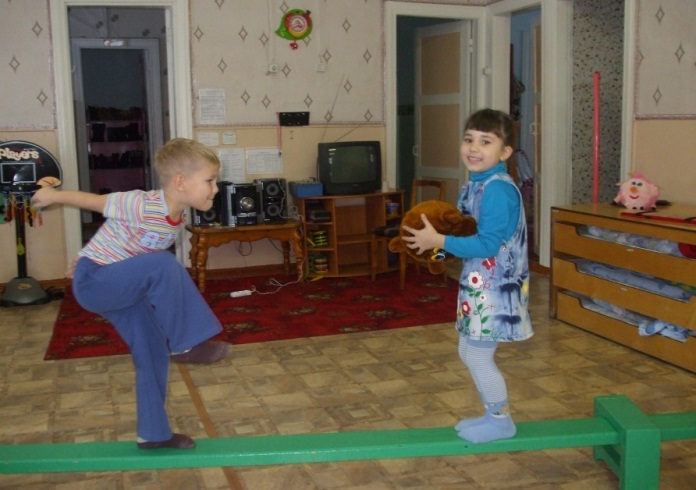 Прыжки на 2-х ногах в классиках, затем трансформируют в круги (из мини-канатиков из киндеров) с мешочком, зажатым между колен – прыжки выполняют сразу 2-е детей, не сталкиваться.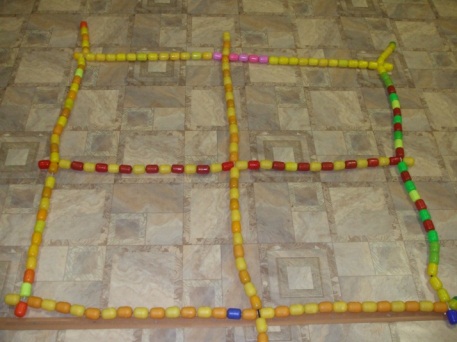 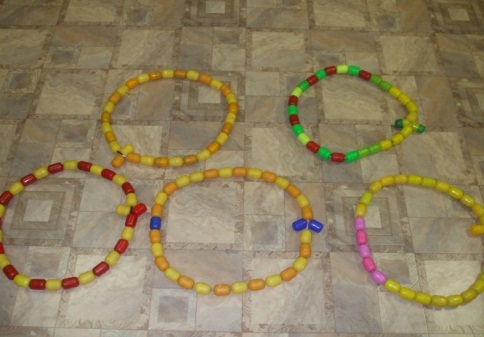 Ходьба по доскам-качалкам в паре, с разным положение рук: на плечах друг друга, на поясе, за руки, ходьба спиной вперёд.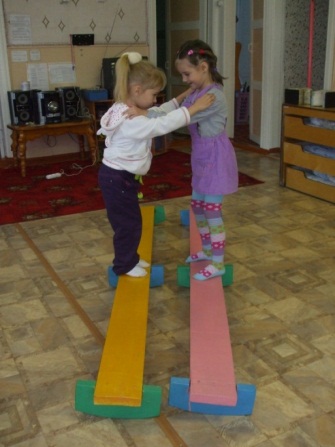 Катание мяча через дугу-лисичку, сидя на г/доске с 2-х сторон в паре.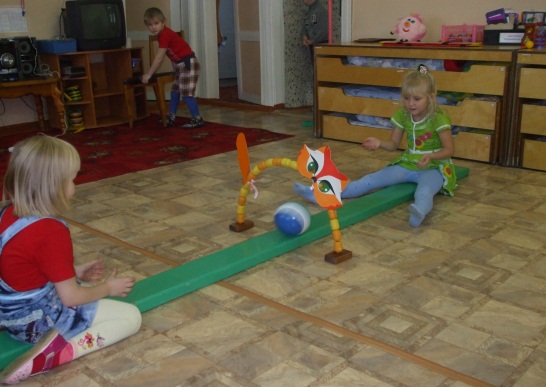 Пролезание в обручи  среднего и малого размера. Один ребёнок держит, другой пролазит: прямо, левы и правым боком, спиной вперёд.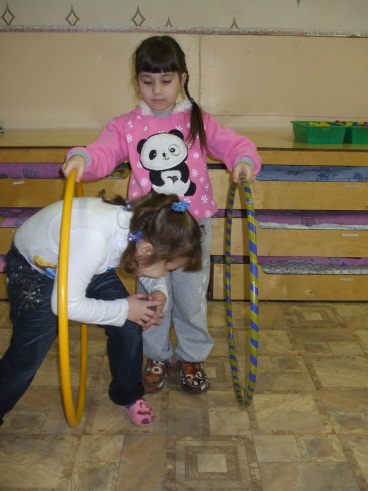 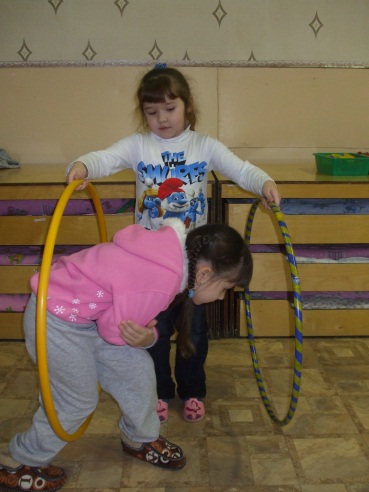 Упражнения выполняются 2 круга. На втором круге дать возможность ещё раз поменяться парами и  каждой паре самостоятельно  придумать движение и выполнить его.Заключительная часть.Воспитатель – хвалит детей за выполненные упражнения.Уборка спортивного инвентаря на места. Девочки лёгкое убирают, мальчики потяжелее.Подвижные игры. Вспоминаем правила игры.«Ловишка, расставь ноги» - игра ИНТЕНСИВНОЙ подвижности: развитие выносливости, силы, быстроты, ловкости. Воспитание коллективизма, взаимопомощи.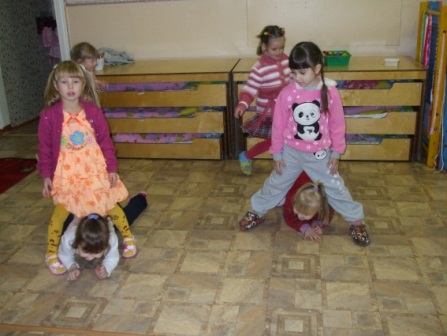 «Яша» - игра малой подвижности, словесная игра.                                                                                                                                      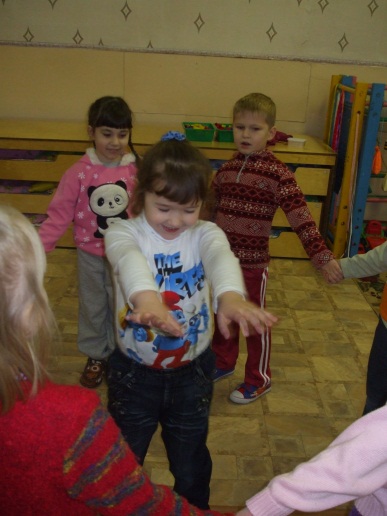 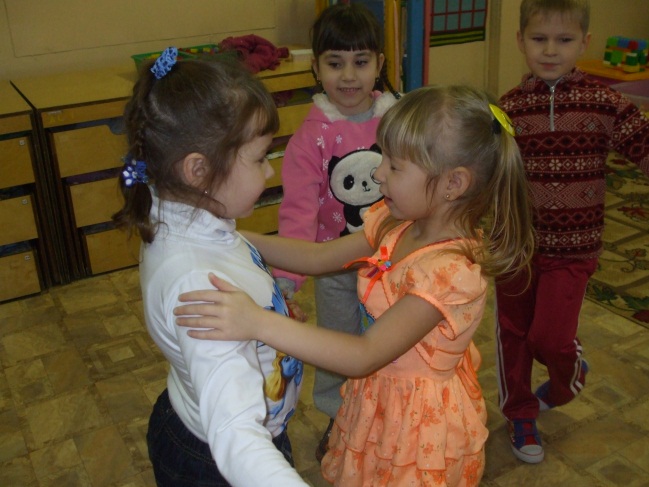 Ход игры: Дети образуют круг. Выбирают водящего- Яша, который встаёт в центре круга и выполняет движения под слова, которые говорят дети, двигаясь по кругу:Сиди, сиди Яша, ты забава наша.Погрызи орехи для своей потехи.Скорей руки протяни, имя правильно скажи - – после этих слов «Яша» закрывает глаза, протягивает руки, идёт вперёд, выбирает ребёнка. Задача: закрытыми глазами угадать на ощупь, кто это. Если угадал, меняются местами. Если не угадал, продолжается игра с тем же водящим. Можно водящего заменить.Дыхательные упражнения в парах: Руки кверху поднимаем, а потом их опускаем,А потом их разведём, бросим вниз, к себе прижмём – обнимаемся.А потом быстрей, быстрей, хлопай, хлопай веселей - друг другу  хлопаем по ладошкам.Релаксационное упражнение – лёжа на спине:Я лежу на спине, как медуза на воде.Руки расслабляю, в воду опускаю.Ножками потрясу, и усталость сниму.Воспитатель:А теперь тихонько встали, потянулись, улыбнулись и ко мне все подошли. Говорю вам всем спасибо и от души желаю, чтоб вы росли все здоровыми и крепкими, потому что:Дети хором отвечают пословицами:Спортом занимаешься, силы набираешься!В здоровом теле, здоровый дух.Чтоб расти, и закалятся не по дням, а по часам.Физкультурой заниматься, надо всем, ребята, нам.